Здравствуйте, уважаемые родители!Желаем полезно и интересно провести эти «учебные» недели Вам и Вашим детям!Просьба не забывать про артикуляционную, дыхательную и пальчиковую гимнастику!Артикуляционная гимнастика: каждый день перед едойДыхательная гимнастика: каждый день обязательно во время «речевых» занятийПальчиковая гимнастика: каждый день, обязательно перед занятием, связанным с напряжением пальцев и кистей рук.!!! Развитие речи и математику просьба присылать в видео (только работу детей)!!!Художественно-эстетическое развитие просьба прислать фото уже в готовом виде.                 Старшая группа №6 Хайриева В.В. Янукян Т.П.Тема недели: «День победы» с 12.05 - 15.05День неделиДата	Утренняя гимнастикаОбразовательная деятельностьВзаимодействие с родителями06.05.2020средаВеселая зарядкаhttps://www.youtube.com/watch?v=7ELMG_9fVeYПознавательное развитие «Путешествие в страну правил дорожного движения»1.Познакомить детей с регулировщиком.Спросить, в каких случаях нуженрегулировщик? ( когда не работает светофор)Что у него в руках? (жезл)Для чего он нужен?- Для лучшей видимости часто применяетсяжезл или диск с красным сигналом. Для тогочтобы в темное время суток жестырегулировщика были видны, используютспециальный жезл с подсветкой внутри илисветовозвращающее покрытие. https://1мадоу.рф/upload/file/razvivaem_rech_2_puteshestvie_v_stranu_pdd.pdfРисование. Тема «Городецкая роспись»Цель:  Познакомить с типами цветочного орнамента.   Познакомить с историей возникновения Городецкого                     промысла.   Научить писать элементы росписи: цветок (розан, купавка)  листок.Задачи: Развивать интерес и любовь к народному искусству.       Закреплять умение строить композицию рисунка     Учить выделять яркий народный колорит, композицию узора, точки,     чёрточки, оживки, рисовать элементы кистью.Развивать эстетическое восприятие, чувство прекрасного.https://cloud.mail.ru/public/2jeT/23C14tAkJОпытно-экспериментальная деятельность. Простые опыты. Познакомить детей с основными свойствами бумаги, воды, воздуха и природного материала. Формировать умения находить способы исследования окружающего мира и отмечать результаты наблюдений. Развивать любознательность, интерес к исследовательской деятельности, логическое мышление и речь.https://cloud.mail.ru/public/2ZAz/34cxEQJTgЗадание на 08.05-11.05: просмотрите с детьми и обсудите советские мультфильмы:1. Салют (1975) https://youtu.be/wJcwxVU17YE2. СОЛДАТСКАЯ СКАЗКА (1983)Мультфильм, снятый по сказке Паустовского. Когда Петр уходил воевать с фашистами на фронт, сын подарил ему пойманного возле родного дома жука-носорога, которого солдат взял с собой. Теперь им предстоит окунуться в сражения и бои, увидеть, как небо становится черным из-за пороха и вражеской осады, а пули будут кружить вокруг них сотнями. Но они обязательно вернуться туда, где их ждут.https://youtu.be/ucAGfi006_gВыставка рисунков «День победы»https://www.instagram.com/tv/CABNxPJBJSK/?igshid=154neiog6wuef07.05.2020четвергЗарядка под видеоhttps://www.youtube.com/watch?v=ZnZSAx0lFHgЛепка  «День  Победы», «Танк». Закрепление умения детей лепить танк из отдельных частей, правильно передавать их форму и пропорции. Рекомендации для родителей: Из каких частей состоит танк: корпус, башня, ствол пушки, заготовки для колёс.https://27art.tvoysadik.ru/upload/ts27art_new/files/d1/08/d1084efed56fef5f319f102df6e1bef0.pdfФЭМП «Ориентировка в пространстве» Цель: Совершенствовать умение ориентироваться в окружающим пространстве: слева - справа, вверху - внизу, впереди (спереди) - сзади (за), между, рядом с; двигаться в заданном направлении, меняя его по сигналу, а также в соответствии со знаками - указателями направления движения (вперед, назад, налево, направо и т.п.); определять свое местонахождение среди окружающих людей и предметов. https://cloud.mail.ru/public/LyiW/43SDqTBT9«Безопасность детей на дороге» Цель: Формирование у детей навыков безопасного, осознанного поведения на дорогах. https://27art.tvoysadik.ru/upload/ts27art_new/files/2e/71/2e714a0d8894182c392fd4b7cbdd9a35.pdfУчастие родителей в акции «Имя героя»https://cloud.mail.ru/public/dVeh/2WJ64PgV208.05.2020пятница «Прыжки в длину» Цель: Продолжать упражнять детей прыгать в длину с места. Рекомендации для родителей: Ноги вместе, отталкиваясь сильно 5- 6 раз. Дыхательная гимнастика. «Шарик» Надуваем быстро шарик. Он становится большой. Вдруг он лопнул, воздух вышел – Стал он тонкий и худой. (Набираем воздух носом, выпускаем ртом.) (2 раза)Мультипликационные правила безопасности на дороге для детейhttps://www.youtube.com/watch?v=sgB2Na94URUЗанятие по пожарной безопасности. «Огонь  -друг, огонь – враг». Формирование у детей знаний о значении огня в жизни людей, основ пожарной безопасности, умения принимать правильные решения в экстренных ситуациях через игровую и познавательную деятельность.https://cloud.mail.ru/public/4tix/RQYPTHMbsУчастие родителей в  памятных акциях:«Окна Победы», «Свеча памяти»..https://cloud.mail.ru/public/5z4L/3cMqA4ZE8https://cloud.mail.ru/public/5ffG/54CTCkx3mДень неделиДатаУтренняя гимнастикаОбразовательная деятельностьОбразовательная деятельностьВзаимодействие с родителями12.05.2020вторникВеселая зарядка под видео  «День Победы» | https://www.youtube.com/watch?v=V-fRsogiRqI&feature=emb_err_woyt Цель: Формировать привычку выполнять утреннюю гимнастику и создать условия для приобщения детей к здоровому образу жизни.Развитие речи «День Победы»Беседа: Есть события и даты, которые глубоко отпечатались в истории всего человечества. О них пишут книги, сочиняют стихи и музыку. Главное же - о них помнят. И эта память передается из поколения в поколение и не дает померкнуть далеким дням и событиям. Одним из таких событий стала Великая Отечественная война нашего народа против фашисткой Германии. Память о ней должен сохранить каждый россиянин. В День Победы - 9 мая чтят память тех, кто погиб, и кланяются всем тем, кто остался в живых.4.     РАССКАЖИТЕ детям:какой праздник отмечается в нашей стране 9 мая и почему он называется "День Победы"; о героях Великой Отечественной войны, рассмотрите иллюстрации в книгах.ВСПОМНИТЕ, кто из ближайших родственников принимал участие в Великой Отечественной войне, рассмотрите иллюстрации в книжках, фотографии родственников (дома). https://krdlogoped.blogspot.com/2018/05/blog-post_7.htmlhttps://1мадоу.рф/upload/file/roditelyam_rekomenduetsya.тематическая%20беседа%20что%20такое%20день%20победы.pdfРисование. «День победы» Замечательная техника «Граттаж» будет интересна детям. Техника в выполнении проста, состоит из трех этапов. Все этапы подготовки листа к работе интересны и вызывают у ребенка интерес и воспитывают внимание, усидчивость, чувство последовательности и умение доводить начатое дело до конца. Ребенок познаёт многообразие окружающего мира, а также расширяет кругозор и проводит познавательно-исследовательскую деятельность.https://1мадоу.рф/upload/file/roditelyam_rekomenduetsya.%20рисование%20в%20технике%20граттаж%20«салют%20над%20тюменью!».pdfРазвитие речи «День Победы»Беседа: Есть события и даты, которые глубоко отпечатались в истории всего человечества. О них пишут книги, сочиняют стихи и музыку. Главное же - о них помнят. И эта память передается из поколения в поколение и не дает померкнуть далеким дням и событиям. Одним из таких событий стала Великая Отечественная война нашего народа против фашисткой Германии. Память о ней должен сохранить каждый россиянин. В День Победы - 9 мая чтят память тех, кто погиб, и кланяются всем тем, кто остался в живых.4.     РАССКАЖИТЕ детям:какой праздник отмечается в нашей стране 9 мая и почему он называется "День Победы"; о героях Великой Отечественной войны, рассмотрите иллюстрации в книгах.ВСПОМНИТЕ, кто из ближайших родственников принимал участие в Великой Отечественной войне, рассмотрите иллюстрации в книжках, фотографии родственников (дома). https://krdlogoped.blogspot.com/2018/05/blog-post_7.htmlhttps://1мадоу.рф/upload/file/roditelyam_rekomenduetsya.тематическая%20беседа%20что%20такое%20день%20победы.pdfРисование. «День победы» Замечательная техника «Граттаж» будет интересна детям. Техника в выполнении проста, состоит из трех этапов. Все этапы подготовки листа к работе интересны и вызывают у ребенка интерес и воспитывают внимание, усидчивость, чувство последовательности и умение доводить начатое дело до конца. Ребенок познаёт многообразие окружающего мира, а также расширяет кругозор и проводит познавательно-исследовательскую деятельность.https://1мадоу.рф/upload/file/roditelyam_rekomenduetsya.%20рисование%20в%20технике%20граттаж%20«салют%20над%20тюменью!».pdfКонсультация для родителей: «Как рассказать детям о войне» https://cloud.mail.ru/public/MWo2/4DYt1gizt13.05.2020средаЗарядка «9 мая»https://yandex.ru/video/preview/?filmId=11277350801486305239&from=tabbar&text=дистанционное+обучение+физкультуре+в+садике+день+победыФизическая культура https://www.youtube.com/watch?v=Z0eJFH7DRRMФЭМП «Меткие стрелки»Закреплять умение считать в прямом и обратном порядке в пределах 20, закрепить порядковый счет в пределах 20.   Закрепить знания детей о последовательности дней недели, времен года, месяцев года. Закреплять понимание отношений рядом стоящих чисел в пределах 20.(называть предыдущее и последующее число). Закрепить умение самостоятельно составлять и решать задачи на сложение и вычитание.1.Игровое упражнение «Считай дальше.»Дети передают мяч и называют числа от 1 до 20, от 20 до 1, затем называют порядковый счет от 1 до 20, от 20 до 1. Затем счет от 10 до 15, от 8 до 12,от 20 до 15, от 13 до 10.2.Разминка.Отвечай быстро.-Сколько дней в неделе?-Назови 3-й день недели.-Сколько времен года вы знаете?-Назови пятый день недели.-Назови первый месяц весны.-Сколько дней в месяце.-Какой день недели до вторника?3.Игровое упражнение «Назови число»1.Назови предыдущее число числа 52.Назови последующее число числа 73.Какое число пропущено между числами 7 и 94.назови число ,большее на 1 числа 105.Назови число, меньшее на 1 числа 13 и т.д.https://1мадоу.рф/upload/file/roditelyam_rekomenduetsya.%20занимательная%20математика%20меткие%20стрелки.pdКонструктивно - модельная деятельность. Аппликация ЭТАПЫ ВЫПОЛНЕНИЯ РАБОТЫ: 1. Обвести шаблон Кремля и кремлёвской стены, вырезать и приклеить на фон. Приклеить на башню крышу, куранты и звезду. 2. Для придания выразительности объекту фломастерами нанести дополнительные линии. Кремль готов. 3. Далее работаем гуашью и ватными палочками изображаем салют в технике пуантилизма. Рисуем разноцветные круги, увеличивающиеся в диаметре. 4. Дать гуаши высохнуть. Дальше берём клей - карандаш (можно и ПВА, наносим на некоторые участки салюта и посыпаем блёстками или пайетками. Стряхиваем лишние блёстки. Наша работа готова. https://1мадоу.рф/upload/file/roditelyam_rekomenduetsya.%20рисование-аппликация%20салют%20над%20кремлем.pdfФизическая культура https://www.youtube.com/watch?v=Z0eJFH7DRRMФЭМП «Меткие стрелки»Закреплять умение считать в прямом и обратном порядке в пределах 20, закрепить порядковый счет в пределах 20.   Закрепить знания детей о последовательности дней недели, времен года, месяцев года. Закреплять понимание отношений рядом стоящих чисел в пределах 20.(называть предыдущее и последующее число). Закрепить умение самостоятельно составлять и решать задачи на сложение и вычитание.1.Игровое упражнение «Считай дальше.»Дети передают мяч и называют числа от 1 до 20, от 20 до 1, затем называют порядковый счет от 1 до 20, от 20 до 1. Затем счет от 10 до 15, от 8 до 12,от 20 до 15, от 13 до 10.2.Разминка.Отвечай быстро.-Сколько дней в неделе?-Назови 3-й день недели.-Сколько времен года вы знаете?-Назови пятый день недели.-Назови первый месяц весны.-Сколько дней в месяце.-Какой день недели до вторника?3.Игровое упражнение «Назови число»1.Назови предыдущее число числа 52.Назови последующее число числа 73.Какое число пропущено между числами 7 и 94.назови число ,большее на 1 числа 105.Назови число, меньшее на 1 числа 13 и т.д.https://1мадоу.рф/upload/file/roditelyam_rekomenduetsya.%20занимательная%20математика%20меткие%20стрелки.pdКонструктивно - модельная деятельность. Аппликация ЭТАПЫ ВЫПОЛНЕНИЯ РАБОТЫ: 1. Обвести шаблон Кремля и кремлёвской стены, вырезать и приклеить на фон. Приклеить на башню крышу, куранты и звезду. 2. Для придания выразительности объекту фломастерами нанести дополнительные линии. Кремль готов. 3. Далее работаем гуашью и ватными палочками изображаем салют в технике пуантилизма. Рисуем разноцветные круги, увеличивающиеся в диаметре. 4. Дать гуаши высохнуть. Дальше берём клей - карандаш (можно и ПВА, наносим на некоторые участки салюта и посыпаем блёстками или пайетками. Стряхиваем лишние блёстки. Наша работа готова. https://1мадоу.рф/upload/file/roditelyam_rekomenduetsya.%20рисование-аппликация%20салют%20над%20кремлем.pdfСтихи к 9 маяhttps://1мадоу.рф/upload/file/roditelyam_rekomenduetsya.%20стихи%20к%209%20мая.pdf14.05.2020четверг Веселая зарядка 9 маяhttps://yandex.ru/video/preview/?filmId=14825961371813969984&from=tabbar&reqid=1590052946840563-1515759882306596314800110-sas1-8299&suggest_reqid=170686187139533320887352069466736&text=веселая+зарядка+день+победы1. Развитие речи. Чтение русской народной сказки "Финист- Ясный сокол". Ребята, а вам нравятся сказка про Финиста-ясна сокола?(ответы детей)- А сейчас я проверю как вы запомнили про что сказка?1. Что попросила младшая сестрица привезти батюшке? (ответы детей)2. Какое чудо произошло когда девица уронила перышко? (ответы детей)3. Что сделали старшие сестры, чтобы Финист-ясный сокол не прилетел к младшей сестре? (ответы детей)4. Что подарила девице Баба Яга? (ответы детей)5. За что Баба Яга решила подарить девице веретено, и золотое пялечко? (ответы детей)6. Что делала царевна, чтобы не проснулся Финист-ясный сокол? (ответы детей)7. Как девице удалось разбудить Финиста-ясна сокола? (ответы детей)Молодцы, вы хорошо ответили на все вопросы, значит внимательно слушали сказку.А сейчас мы с вами немного отдохнем.Физминутка«Сказка даст нам отдохнуть».
Отдохнем – и снова в путь!
Нам советует Мальвина:
– Станет талия осиной,
Если будем наклоняться (Влево – вправо десять раз.)
Вот Дюймовочки слова:
– Чтоб была спина пряма, (Поднимайтесь на носочки,словно тянетесь к цветочкам.
Раз, два, три, четыре, пять,)
Повторите-ка опять: (Раз, два, три, четыре, пять.)
Красной Шапочки совет:
– Если будешь приседать, (Проживешь ты много лет.1,2,3,4,5)
Повторите-ка опять: (Раз, два, три, четыре, пять.
Дала нам сказка отдохнуть!
Отдохнули?
Снова в путь! (Дети повторяют маршевые движения.) https://www.youtube.com/watch?v=uSNdEhYPEDo. Художественно – эстетическое развитие. Рисование.Салют над городом в честь Дня Победы". Формировать у детей представление о подвиге народа, который встал на защиту своей Родины в годы Великой Отечественной войны.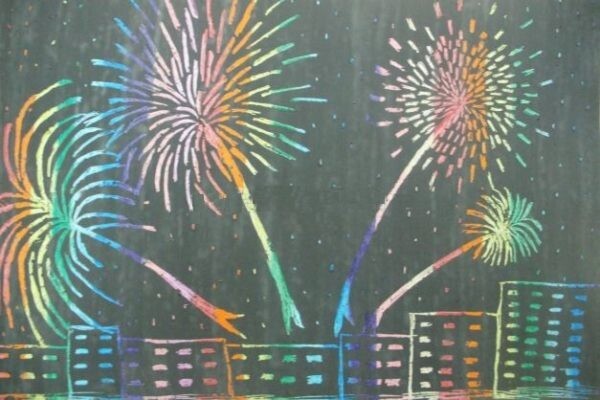 Беседа с детьми о Дне Победы.Еще тогда нас не было на свете,Когда гремел салют из края в край.Солдаты подарили вы планетеВеликий май, победный май!Когда в военной буре огневой,Судьбу решая, будущих столетий,  Вы бой вели, священный бой!Еще тогда нас не было на свете,Когда с Победой вы домой пришли.Солдаты Мая, слава вам навекиОт всей земли, от всей земли.Благодарим, солдаты, васЗа жизнь, за детство, за весну,За тишину, за мирный дом,За мир, в котором мы живем.Успехов в развитии Вашего ребенка!https://gromova-tv-shat-dou29.edumsko.ru›articles/post1. Развитие речи. Чтение русской народной сказки "Финист- Ясный сокол". Ребята, а вам нравятся сказка про Финиста-ясна сокола?(ответы детей)- А сейчас я проверю как вы запомнили про что сказка?1. Что попросила младшая сестрица привезти батюшке? (ответы детей)2. Какое чудо произошло когда девица уронила перышко? (ответы детей)3. Что сделали старшие сестры, чтобы Финист-ясный сокол не прилетел к младшей сестре? (ответы детей)4. Что подарила девице Баба Яга? (ответы детей)5. За что Баба Яга решила подарить девице веретено, и золотое пялечко? (ответы детей)6. Что делала царевна, чтобы не проснулся Финист-ясный сокол? (ответы детей)7. Как девице удалось разбудить Финиста-ясна сокола? (ответы детей)Молодцы, вы хорошо ответили на все вопросы, значит внимательно слушали сказку.А сейчас мы с вами немного отдохнем.Физминутка«Сказка даст нам отдохнуть».
Отдохнем – и снова в путь!
Нам советует Мальвина:
– Станет талия осиной,
Если будем наклоняться (Влево – вправо десять раз.)
Вот Дюймовочки слова:
– Чтоб была спина пряма, (Поднимайтесь на носочки,словно тянетесь к цветочкам.
Раз, два, три, четыре, пять,)
Повторите-ка опять: (Раз, два, три, четыре, пять.)
Красной Шапочки совет:
– Если будешь приседать, (Проживешь ты много лет.1,2,3,4,5)
Повторите-ка опять: (Раз, два, три, четыре, пять.
Дала нам сказка отдохнуть!
Отдохнули?
Снова в путь! (Дети повторяют маршевые движения.) https://www.youtube.com/watch?v=uSNdEhYPEDo. Художественно – эстетическое развитие. Рисование.Салют над городом в честь Дня Победы". Формировать у детей представление о подвиге народа, который встал на защиту своей Родины в годы Великой Отечественной войны.Беседа с детьми о Дне Победы.Еще тогда нас не было на свете,Когда гремел салют из края в край.Солдаты подарили вы планетеВеликий май, победный май!Когда в военной буре огневой,Судьбу решая, будущих столетий,  Вы бой вели, священный бой!Еще тогда нас не было на свете,Когда с Победой вы домой пришли.Солдаты Мая, слава вам навекиОт всей земли, от всей земли.Благодарим, солдаты, васЗа жизнь, за детство, за весну,За тишину, за мирный дом,За мир, в котором мы живем.Успехов в развитии Вашего ребенка!https://gromova-tv-shat-dou29.edumsko.ru›articles/postСидим дома с пользой! Мастер-класс для родителей... Рисование на молоке «Салют» https://cloud.mail.ru/public/4EFA/2EXhTD5T815.05.2020пятницаУтренняя зарядка для детей «Моряки народ веселый».https://yandex.ru/video/preview/?filmId=11174871846309757570&from=tabbar&reqid=1590062587059348-1170635241066982751900110-man2-5390&suggest_reqid=170686187139533320893737129343101&text=веселая+зарядка+день+победы+детям Ознакомление с окружающим миром. «Эти удивительные насекомые» Родителям рекомендуется: познакомить ребенка с названиями насекомых, закрепить в словаре обобщающее понятие «насекомые», в парке, в сквере или во дворе вместе с ребенком найти и рассмотреть насекомых: пчелу, муравья, кузнечика, стрекозу, бабочку, божью коровку, жуков, муху, комара; учить ребенка бережному отношению к природе. Рассмотреть иллюстрации с изображением насекомых и обсудить их внешний вид. Объяснить ребенку понятие «хищные насекомые» (стрекоза, муравей, божья коровка, кузнечик, паук), рассказать, чем питаются хищные насекомые (насекомыми, личинками насекомых). Рассказать, чем питаются другие насекомые: пчелы, бабочки – нектаром цветов; мухи, тараканы – остатками пищи человека. Рассказать о том, какую пользу приносят насекомые: - людям: пчелы дают мед, воск. - лесу: муравьи, божьи коровки уничтожают вредных насекомых; пчелы, бабочки – опыляют растения. - животным и птицам: муравьи, комары, мухи, бабочки служат для них кормом. Рассказать о том, какой вред наносят насекомые: - людям: мухи, тараканы, комары больно кусают, разносят опасные болезни. - лесу: жуки-короеды повреждают кору деревьев. Гусеницы объедают листья растений. - животным и птицам: комары, слепни и блохи больно кусают. Дети должны усвоить: образ жизни насекомых; чем они питаются; маскировка насекомых; их строение (голова, усы, крылья, шесть лапок или восемь у паука); где живут (норка, улей, дупло, муравейник); их вред и польза. https://1мадоу.рф/upload/file/1_(6).%20родителям%20рекомендуется.%20познавательное%20развитие%20«эти%20удивительные%20насекомые».pdfМузыкальное развитие.День Победыhttps://www.youtube.com/watch?v=WF7Nmp8hfT0 Ознакомление с окружающим миром. «Эти удивительные насекомые» Родителям рекомендуется: познакомить ребенка с названиями насекомых, закрепить в словаре обобщающее понятие «насекомые», в парке, в сквере или во дворе вместе с ребенком найти и рассмотреть насекомых: пчелу, муравья, кузнечика, стрекозу, бабочку, божью коровку, жуков, муху, комара; учить ребенка бережному отношению к природе. Рассмотреть иллюстрации с изображением насекомых и обсудить их внешний вид. Объяснить ребенку понятие «хищные насекомые» (стрекоза, муравей, божья коровка, кузнечик, паук), рассказать, чем питаются хищные насекомые (насекомыми, личинками насекомых). Рассказать, чем питаются другие насекомые: пчелы, бабочки – нектаром цветов; мухи, тараканы – остатками пищи человека. Рассказать о том, какую пользу приносят насекомые: - людям: пчелы дают мед, воск. - лесу: муравьи, божьи коровки уничтожают вредных насекомых; пчелы, бабочки – опыляют растения. - животным и птицам: муравьи, комары, мухи, бабочки служат для них кормом. Рассказать о том, какой вред наносят насекомые: - людям: мухи, тараканы, комары больно кусают, разносят опасные болезни. - лесу: жуки-короеды повреждают кору деревьев. Гусеницы объедают листья растений. - животным и птицам: комары, слепни и блохи больно кусают. Дети должны усвоить: образ жизни насекомых; чем они питаются; маскировка насекомых; их строение (голова, усы, крылья, шесть лапок или восемь у паука); где живут (норка, улей, дупло, муравейник); их вред и польза. https://1мадоу.рф/upload/file/1_(6).%20родителям%20рекомендуется.%20познавательное%20развитие%20«эти%20удивительные%20насекомые».pdfМузыкальное развитие.День Победыhttps://www.youtube.com/watch?v=WF7Nmp8hfT0Фотопрезентация «Моя семья" 6 гоуппаhttps://cloud.mail.ru/public/7PCC/8WQU7xQpgРисование. "  Моя дружная семья " - коллективная работа( нетрадиционной техникой - ладошками). Цель: формировать представления детей о доброжелательным отношениях родных людей, воспитывать любовь и уважение. Оборудование: гуашь, большой лист бумаги. Ход: Побеседуйте с ребёнком о вашей семье. Предложить нарисовать солнце, а лучи солнца рисуем ладонями всех членов вашей семьи. ( можете изобразить в другой форме - цветка и т.д.). Творческих успехов.Уважаемые родители! Поздравляем вас с праздником- днем семьи! И для вас-этот замечательный ролик!Тема недели «Лето» с 18.05.2020 по 22.05.2020Тема недели «Лето» с 18.05.2020 по 22.05.2020Тема недели «Лето» с 18.05.2020 по 22.05.2020Тема недели «Лето» с 18.05.2020 по 22.05.2020Тема недели «Лето» с 18.05.2020 по 22.05.202018.05.2020понедельникВеселая зарядка «Насекомые»https://yandex.ru/video/preview/?filmId=18252380803776341338&text=веселая%20зарядка%20видео%20насекомые&path=wizard&parent-reqid=1590044249000220-312979318439873678100300-production-app-host-vla-web-yp-352&redircnt=1590044335.1Ознакомление с окружающим миром -"Весна кончается - лето начинается"(уточнить и обобщить представление детей о весне как о сезоне, когда в природе быстро меняются условия жизни). https://multiurok.ru/index.php/files/konspiekt-intieghrirovannogho-zaniatiia-v-starsh-3.htmlАппликация «Весенний ковер»Здравствуйте, ребята! Скажите пожалуйста какое у нас сейчас время года? (весна) А какие весенние цветы вы знаете (подснежник, тюльпан, одуванчик , нарцисс) . Молодцы, дети. Мы с вами вчера ходили на прогулку на луг, какие цветы вы там видели? (ответы детей) .Ребята, когда я сегодня шла на работу в детский сад, я встретила Пчелку Майю. Она была грустная. Оказывается у них на лугу, где стоит ее домик, выросло большое дерево и стало пасмурно. Пчелка не знает, что им делать и попросила помощи у вас, ребята. А вы знаете как можно помочь Майе? (ответы детей) . Ребята, а я знаю другой способ, но сначала отгадайте загадку.(Педагог загадывает загадку) :Жёлтенький цветочекТак похож на солнце,Что ему, наверное,Солнце улыбнётся.Ну что же с ним случилось?Наш цветок стал белым,И его пушинкиВетерок развеял,Как называется этот цветок? (одуванчик )Правильно, ребята!II. Беседа по сюжетным картинкам.А давайте посмотрим с вами, как выглядит одуванчик !Какие у него листочки, длинные или короткие? (длинные)Какого они цвета? (зеленого)А на длинной ножке распустился цветок. Какого он цвета? (желтого)А какой он формы? (круглой)А на что он похож? (на солнышко)А вы знаете, что название цветка произошло от слова «дуть» - как только цветок отцвёл, белые семена раздувает ветер.IV. Физминутка.https://www.youtube.com/watch?v=CJDgYpK4_e0Музыкальное занятие «Забавы с ёжиком»https://yandex.ru/video/preview/?filmId=5508172393132463364&reqid=1590065948649450-817531839881361096000110-sas1-6539&suggest_reqid=170686187139533320829878395825255&text=музыкальное+занятие+летоПросмотр мультфильмов о летеhttps://yandex.ru/video/preview/?filmId=16272168475763526842&from=tabbar&reqid=1590064550758236-392025446529241880900110-sas1-6851&suggest_reqid=170686187139533320820802118575595&text=мультик+пришло+лето На первых прогулках на луг или в парк создайте у детей радостное настроение, где так много травы, цветов, где можно весело играть на травке, любоваться многообразием цветовУчите детей беречь траву, не мять ее, не рвать за зря цветы, а лучше покажите, как правильно можно сорвать понравившееся растение (на длинном стебельке, у самой земли). Познакомьте детей с одуванчиком, лютиком, колокольчиком, ромашкой, красным клевером. Расскажите об их пользе для человека.Интересны и прогулки в лес. В лесу не жарко, шумят деревья, поют птицы, растет много красивых деревьев, внизу стелется трава. Рассмотрите с детьми сосну, березу, тополь. Познакомьте их со строением дерева: ствол, ветки, листья.В середине лета дети узнают, что в лесу растут разные ягоды: земляника, малина, клубника.Расскажите детям, как и на чем, созревают ягоды. Сравните ягодные кустарники с высокими имогучими деревьями. Найдите среди них сходство и различие.Просмотр мультфильмов о летеhttps://yandex.ru/video/preview/?filmId=16272168475763526842&from=tabbar&reqid=1590064550758236-392025446529241880900110-sas1-6851&suggest_reqid=170686187139533320820802118575595&text=мультик+пришло+лето На первых прогулках на луг или в парк создайте у детей радостное настроение, где так много травы, цветов, где можно весело играть на травке, любоваться многообразием цветовУчите детей беречь траву, не мять ее, не рвать за зря цветы, а лучше покажите, как правильно можно сорвать понравившееся растение (на длинном стебельке, у самой земли). Познакомьте детей с одуванчиком, лютиком, колокольчиком, ромашкой, красным клевером. Расскажите об их пользе для человека.Интересны и прогулки в лес. В лесу не жарко, шумят деревья, поют птицы, растет много красивых деревьев, внизу стелется трава. Рассмотрите с детьми сосну, березу, тополь. Познакомьте их со строением дерева: ствол, ветки, листья.В середине лета дети узнают, что в лесу растут разные ягоды: земляника, малина, клубника.Расскажите детям, как и на чем, созревают ягоды. Сравните ягодные кустарники с высокими имогучими деревьями. Найдите среди них сходство и различие.19.05.2020вторникЗарядка под музыку в детском садуhttps://www.youtube.com/watch?v=39HrMCS2XTEРазвитие речи. Придумывание сказки на тему «Приключение зайца».Цель:  Учить детей придумывать сказку по плану, предложенному взрослому,  не отступать от темы, учить согласовывать прилагательные с существительными в роде и числе.                                                                                             Добиваться внятного и четкого произнесения слов  и фраз, включающих звук с, с, щ, учить выделять слова с данным звуком из фраз. https://cloud.mail.ru/public/3DAz/3A62k4qdgРисование. «Цветут сады» Цель: Закрепить палитру весенних красокЗадачи:  Закреплять навыки изображения пейзажаЗакреплять технику и методы работы с гуашью.Закрепить правила смешивания красок.Техника рисования: В начале, рассмотреть с ребёнком картинку с изображением цветущего сада. (деревья, цветы)  Выделение  формы и размеры деревьев и цветов, определяем цветовую палитру. Начинаем рисовать с крупных предметов (стволы, ветки деревьев). Способом примакиванием рисуем листья и траву под деревьями, по высыханию первого слоя на деревьях рисуем цветы кончиком кисти (розовым, белым  цветом). Под деревьями подрисовываем цветы ( тюльпаны, одуванчики, нарциссы). Дополняем рисунок  подходящими предметами (насекомые, солнце, облака).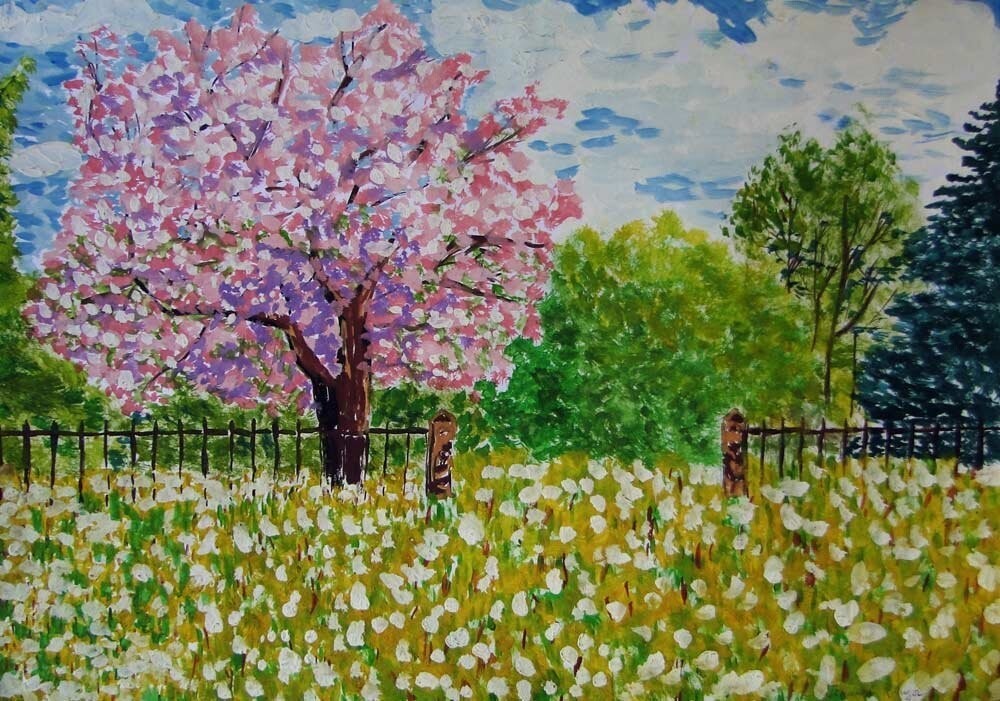 Создание совместно с родителями фотомузея старинных вещейhttps://cloud.mail.ru/public/3fia/2F9SEau7kСоздание совместно с родителями фотомузея старинных вещейhttps://cloud.mail.ru/public/3fia/2F9SEau7k20.05.2020средаДистанционное обучение как организовать утреннюю гимнастику с ребёнкомhttps://27art.tvoysadik.ru›?section_id=41. ФЭМП. Тема «Счет в пределах 10»Цель: выявить знания детей по математике.Задачи:Упражнять в счёте в пределах 10 в прямом и обратном порядке.Закрепить ориентировку в пространстве (слева, справа, впереди, сзади, между).Закрепить знания о последовательности дней недели, времён года.Закрепить представления детей о геометрических фигурах: умения различать геометрические фигуры, умения сравнивать их по свойствам (по цвету, форме и величине).Воспитывать самостоятельность, умение понимать учебную задачу и выполнять её самостоятельно.Воспитывать интерес к математическим занятиям.Демонстрационный материал: «письмо», замок с геометрическими фигурами, волшебный цветок с загадками на каждом лепестке.https://cloud.mail.ru/public/ZxpB/2Ta1E8DcYЛепка «Насекомые»https://www.youtube.com/watch?v=YY2XUSPudXg&app=desktopПоделки каждый деньhttps://www.instagram.com/explore/tags/поделкинакаждыйдень/Учим сказки по мнемотаблицам https://cloud.mail.ru/public/4hPm/4MNRjcq3xПоделки каждый деньhttps://www.instagram.com/explore/tags/поделкинакаждыйдень/Учим сказки по мнемотаблицам https://cloud.mail.ru/public/4hPm/4MNRjcq3x21.05.2020четвергКомплекс утренней гимнастики в старшей группеhttps://infourok.ru›kompleks-utrenney-gimnastiki…starshey…Развитие речина тему «Лето»Цель: упражнять в образовании и употреблении имён прилагательных в сравнительной степени. Упражнять в подборе действий и признаков к предметам. Закреплять умение образовывать глаголы в прошедшем времени. Развивать логическое мышление и связную речь. Упражнять в умении согласовывать числительное с существительным и прилагательным.Загадайте ребёнку загадку:Я соткано из зноя, несу тепло с собою,Я реки согреваю, «купайтесь!» — приглашаю.И любите за это вы все меня, я … (лето)     https://cloud.mail.ru/public/2Cp9/qjQPs6hdCРисование. Нарисуйте свое любимое животное. Цель: развитие слухового внимания, восприятия, памяти.Примеры утверждений:1. зебра летает2. олень выступает в цирке3. лягушка громко разговаривает4. орел кукарекает5. слон живет в норе6. обезьяна спит в берлоге7. рыбки плавают в аквариуме8. кукушка ловит кошку9. жираф ударил тигра своим рогом10. бегемот плавает в речке11. крокодил ест траву12. медведь любит мед2. Мотивация деятельности- Что такое зоопарк? Какое животноевам больше всего там понравилось?- Сегодня вы будете рисовать своих любимых домашних животных, которые живут у вас дома или у бабушки в деревне, или вам какое-то животное просто нравится.- С чего начинают рисовать животное? (с туловища)- Туловище какой формы? (овальное)- Голова какой формы может быть? (круглой и овальной)- Уши какой формы? (треугольные, овальные, круглые)- Лапы какой формы? (овальной) Сколько лап у животных? (четыре)(обратить внимание на схемы изображения животных)Животные имеют разную окраску и длину шерсти. Давайте вспомним, как нужно смешивать цвета, чтобы получить нужный оттенок.- Как нужно располагать животное на листе? (крупно, в центре) Животное может стоять, идти, лежать, играть.- Для рисования животного используем толстую кисть, а для прорисовкимелких деталей - тонкую.- Не торопимся сразу прорисовывать мордочку. Нужно подождать когда она подсохнет.https://yandex.ru/video/search?text=рисование%20животного%20малышам&from=tabbarФизическая культура (на воздухе)Физкультурное занятие совместно с родителями...https://ped-kopilka.ru/blogs/marina-dmitrievna-solodova/master-klas-fizkulturnogo-zanjatija-dlja-roditelei-igry-s-mjachom.htmlПапка передвижка «Лето» - Все для детского сада...http://detskiy-sad.com/papka-peredvizhka-letoИгры с фотокрышкамиhttps://www.instagram.com/p/CAPS5v1KOaX/?ighid+18lpxai3b3p4fПапка передвижка «Лето» - Все для детского сада...http://detskiy-sad.com/papka-peredvizhka-letoИгры с фотокрышкамиhttps://www.instagram.com/p/CAPS5v1KOaX/?ighid+18lpxai3b3p4f22.05.2020пятницаКомплекс утренней гимнастики в старшей группе https://cloud.mail.ru/public/R6NV/3MP25w4ivОкружающий мир. Времена года. Развивать у детей абстрактное понятие «круглый год», учить называть времена года и их признаки.Развивать у детей мышление, речь, внимание.Воспитывать любовь к природе, желание заботиться о природе.https://yandex.ru/video/preview/?filmId=5039626340080422806&from=tabbar&parent-reqid=1590077673151040-124399948282318495700206-production-app-host-man-web-yp-272&text=окружающий+мир+времена+года+в+старшей+группе+дистанционноМузыка. Музыкальные сказки. https://youtu.be/9p6O0cxR4sAПоиграйте с детьми, это интересноhttps://cloud.mail.ru/public/nQgr/44kjbwuJNПоиграйте с детьми, это интересноhttps://cloud.mail.ru/public/nQgr/44kjbwuJNТема недели «Лето» с 25.05.2020 по 29.05.2020Тема недели «Лето» с 25.05.2020 по 29.05.2020Тема недели «Лето» с 25.05.2020 по 29.05.2020Тема недели «Лето» с 25.05.2020 по 29.05.202025.05.2020понедельник«Прыжки на двух ногах»Цель: Разучить прыжки с короткой скакалкой.Рекомендации для родителей: Продолжать учить прыгать на двух ногах через скакалку. 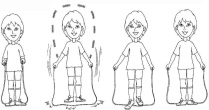 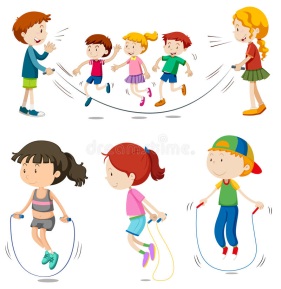 Окружающий мир -"Солнце, воздух и вода- наши верные друзья".Дать детям представление о том, какое большое значение имеют воздух, вода и свет для всего живого на земле, расширить знания о роли воды, воздуха, солнца в жизни человека; научить понимать, что чистый воздух необходим для здоровья человека, что чистая вода (родники) – это бесценный дар природы; подвести детей к выводу о необходимости света для роста растений и жизни всего живого на земле.- расширить знания детей о свойствах воздуха, воды и солнца через опытно-экспериментальную деятельность с детьми, формировать интерес к опытно-экспериментальной работе.- ввести в словарь детей слова: источник света и тепла, невидим, родники, питьевая, пресная, прозрачная, экономить.- развивать мышление, память, любознательность, умение рассуждать.- воспитывать бережное отношение к природе; расширять представление о содружестве человека и природы, о положительном и отрицательном влиянии человека на природу. Рекомендации для родителей: Провести беседу по поводу соблюдения культурно – гигиенических привычек.https://yandex.ru/video/preview/?filmId=16446738043439767018&path=wizard&text=-"Солнце%2C+воздух+и+вода-+наши+верные+друзья".+дистанционноЛепка -"Зоопарк для кукол"Формировать умение у детей лепить знакомых животных. Самостоятельно отбирать способы изображения и выразительные средства, передавать характерные особенности образа.Продолжать развивать представления детей о многообразии животного мира . Развивать глазомер, мелкую моторику, синхронизировать работу обеих рук.https://tsybukova-a-ramdou42.edumsko.ru/folders/post/2302379Музыкальное занятие https://www.youtube.com/watch?v=StGN_fmVAeM- Добрый мультфильм для детей. ТАНЧИКИ https://youtu.be/iXHJV0-DKBY Мультик про божью коровку - познавательный мультфильм  https://youtu.be/6sZtntZLHWQКонсультация для родителей «Цветы скажут без слов»На первых прогулках на луг или в парк создайте у детей радостное настроение, где так много травы, цветов, где можно весело играть на травке, любоваться многообразием цветовУчите детей беречь траву, не мять ее, не рвать за зря цветы, а лучше покажите, как правильно можно сорвать понравившееся растение (на длинном стебельке, у самой земли). Познакомьте детей с одуванчиком, лютиком, колокольчиком, ромашкой, красным клевером. Расскажите об их пользе для человека.Интересны и прогулки в лес. В лесу не жарко, шумят деревья, поют птицы, растет много красивых деревьев, внизу стелется трава. Рассмотрите с детьми сосну, березу, тополь. Познакомьте их со строением дерева: ствол, ветки, листья.В середине лета дети узнают, что в лесу растут разные ягоды: земляника, малина, клубника.Расскажите детям, как и на чем, созревают ягоды. Сравните ягодные кустарники с высокими имогучими деревьями. Найдите среди них сходство и различие.http://virtualtaganrog.ru/maps/events/konsultacija-dlja-roditelei-znakomstvo-detei-s-udivitelnym-mirom-cvetov.html26.05.2020вторникЗарядка под музыку в детском садуhttps://yandex.ru/video/preview/?filmId=1199536121061260427&text=зарядка+под+музыку+для+детей&path=wizard&parent-reqid=1590147717355990-1397603158948754707800300-prestable-app-host-sas-web-yp-122&redircnt=1590147748.1  Развитие речи -Чтение рассказа В.Драгунского "Сверху вниз, наискосок"Цель: знакомство с рассказом В. Драгунского «Сверху вниз, наискосок!», раскрытие замысла автора в произведении.Задачи:продолжать знакомить детей с рассказом как жанром художественной литературы, его особенностями, понятием «автор»;познакомить детей с биографией и творчеством Виктора Драгунского;учить детей оценивать поступки героев, отличать хорошие поступки от плохих;обогащать словарный запас детей. https://cloud.mail.ru/public/4JGo/5isED6rbqРисование-"Бабочки летают над лугом".Формировать умение самостоятельно выбирать цветовую гамму красок, соответствующую радостному летнему настроению. Развивать цветовое восприятие, совершенствовать мелкую моторику пальцев рук и кистей. Вызвать положительный отклик на результаты своего творчества.https://yandex.ru/video/preview/?filmId=8531597487213429397&text=Рисование-"Бабочки+летают+над+лугом".+старшей+группе+дистанционно&path=wizard&parent-reqid=1590147023744278-104937518696730532800202-production-app-host-man-web-yp-113&redircnt=1590147043.1Как организовать занятия с ребенком дома Рекомендации для родителейhttps://27art.tvoysadik.ru/upload/ts27art_new/files/33/63/33634e2f4bdbd36a7e9b0db49613b089.pdf27.05.2020средаДистанционное обучение как организовать утреннюю гимнастику с ребёнкомhttps://yandex.ru/video/preview/?filmId=10841894363278400000&text=Дистанционное+обучение+как+организовать+утреннюю+гимнастику+с+ребёнком&path=wizard&parent-reqid=1590148054941258-1525274332238333457800294-production-app-host-vla-web-yp-249&redircnt=1590148084.1Физкультура«Пройди – не задень»Цель:Упражнять в сохранении равновесия при ходьбе по ограниченной поверхности.Рекомендации для родителей:На полу расставляются кегли (булавы). Расстояние между кеглями – 35-40 см. Дети должны пройти на носочках, не задев кегли.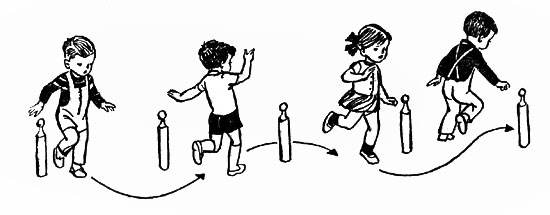 ФЭМП. «Счет в пределах 10»Цель: Продолжать учить счету в пределах 10.Рекомендации для родителей: Закреплять умение называть предыдущее, последующее и пропущенное число, обозначенное цифрой.https://cloud.mail.ru/public/35yE/dTrfLtgvwРасскажите детям о транспорте https://cloud.mail.ru/public/5jnx/vn9nr2zDE28.05.2020четвергКомплекс утренней гимнастики в старшей группеhttps://infourok.ru/kompleks-utrenney-gimnastiki-v-starshey-gruppe-1525726.htmlРазвитие речи -Рассказывание на тему "Забавные истории из моей жизни". Цель: проверить, умеют ли дети составлять подробные и логичные рассказы на темы из личного опыта.Чаще говорите с детьми, рассказывайте им смешные и интересные истории из своей жизни, вдохновляя ребенка на ответные действия. И обязательно слушайте его рассказы, хвалите, поддерживайте его, покажите заинтересованность в том, что он говорит и делает. И вы обязательно увидите и почувствуете, как ваш ребенок станет более раскованным и  уверенным в себе человеком!https://cloud.mail.ru/public/4gHj/5usG1s8L6Рисование -"Дома на нашей улице". Познакомить детей с техникой изображения зданий. 
Закреплять знание о форме крыш (трапеция, треугольник).
Закреплять технические навыки и умения.
Развивать творческие способности. 
Расширять словарный запас (названия деталей дома).https://yandex.ru/video/preview/?filmId=1027019476551064833&text=Рисование%20-"Цветные%20страницы".%20дистанционно%20в%20старшей%20группе&path=wizard&parent-reqid=1590150589361161-1519551409432759691500208-production-app-host-man-web-yp-303&redircnt=1590150607.1Физкультура на воздухе Продолжаем заниматься с детьми физкультурой дома, формируем потребность в ежедневной двигательной деятельности, развиваем физические качества. Я предлагаю вам (для детей старшей группы) повторить и закрепить основные виды движений:Прыжки на одной ноге на месте и продвигаясь вперёд.Прыжки в длину с места – не менее 80 см – энергично оттолкнуться двумя ногами, делать взмах руками во время отталкивания.Бросание мяча вверх одной рукой правой и левой – не менее 6 раз.Упражнение на гибкость: ноги вместе, руки опущены вниз. Прогнуть спину, пальцами рук коснуться пола, ноги в коленях не сгибать (родитель фиксирует колени).Метание в вертикальную цель (центр мишени на высоте 1 метра, расстояние до мишени 3-4 метра). Следить за исходным положением – при метании правой рукой надо отставить назад правую ногу, встать вполоборота к направлению броска; при метании левой рукой назад отставляется левая нога.Повороты направо, налево..Комплекс общеразвивающих упражнений для детей и родителей с использованием мяча – фитбола.Взрослый выступает в роли партнёра для ребёнка. Родитель и ребёнок совместно выполняют различные виды ходьбы и бега (на носках, на пятках, высоко поднимая колени, прыжки на двух ногах с продвижением вперёд и т.д.), держа мяч между собой «за рожки».И.П: ребёнок и взрослый стоят лицом друг к другу, держа мяч между собой двумя руками. 1 – мяч поднять вверх; 2 – опустить вниз, присесть; 3-4 – встать, мяч держать между собой. Повторить 7-8 раз.И.П: взрослый стоит «на высоких коленях» перед ребёнком, вдвоём они держат мяч на вытянутых руках между собой над головами. 1 – выполнить наклон вправо; 2 – выпрямиться; 3 – наклониться влево; 4 – выпрямиться. Повторить по 4 раза в каждую сторону.И.П: ребёнок и взрослый стоят лицом друг к другу, держа между собой мяч двумя руками. 1 – мяч поднять по полукругу вправо вверх, в ногах – «пружинки»; 2 – выполнить тоже влево; 3-4 – выполнить тоже, что и на счёт 1 – 2. Повторить 6-8 раз.И.П: сидя лицом друг к другу, ноги врозь, вытянутые вперёд руки лежат на мяче. 1 – взрослый должен выполнить наклон вперёд, не отрывая рук от мяча, ребёнок – немного назад, также не отрывая рук от мяча; 2 – наоборот. Повторить 8 раз.И.П: то же. 1 – прокатить мяч вправо, перебирая руками по мячу вправо; 2 – выполнить тоже влево; 3 – 4 – выполнить то же, что и на счёт 1- 2. Повторить 6-8 разИ.П: ребёнок лежит на мяче с опорой на ладони и носки ног, взрослый придерживает его за спину. Взрослый помогает ребёнку выполнять прокатывание на мяче вперёд-назад.И.П: стоя лицом друг к другу, взявшись за мяч. Выполнять прыжки – 5раз в чередовании с ходьбой.Занимательная математикаhttps://www.youtube.com/watch?v=R-FCyY9aCn429.05.2020пятницаКомплекс утренней гимнастики в старшей группе https://pedsovet.su/dou/6578_kartoteka_uprazhneniy_utrenney_gimnastiki_fgosОзнакомление с окружающим  миром. -"Профессия - артист". Дать первоначальное представление о профессии – актер.Задачи: учить использовать средства выразительности театрализованной деятельности (поза, жесты, мимика, голос)развивать творческую самостоятельность https://cloud.mail.ru/public/2nW3/3ekP2f43cМузыка Волшебные звуки. https://cloud.mail.ru/public/4Ct5/3eCyyw2Y8Стихи с договариваниемhttps://yandex.ru/video/preview/?filmId=1254975054479388992&text=Стихи%20с%20договариваниемhttp%3A%2F%2Fwww.instogram.com%2Fp%2FCAPF6m7h68q%2F%3Fighid%20adm2yt8na82w&path=wizard&parent-reqid=1590152190660792-900894883877308150400288-production-app-host-vla-web-yp-276&redircnt=1590152223.1Автоматизация звуков. Развивашки.https://youtu.be/sOR_BFHtBKc